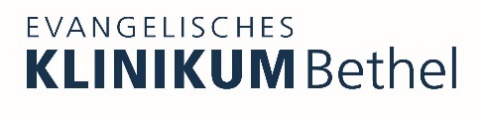 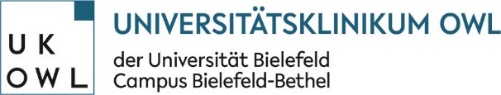 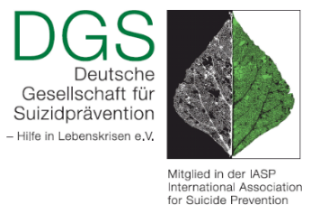 
Anmeldeformular zur 48. Jahrestagung der DGS„Therapeutische Interventionen bei Suizidalität“vom 17. bis 18. September 2021Bitte per E-Mailanhang, Post oder Fax an einen der untenstehenden Kontakte senden.Anmeldeschluss ist der 31.08.2021. Anmeldung für:     Frau     Herrn				Rechnung an:     Institution    Privatadresse	

Reguläre Teilnahmegebühr: 		140 € Ermäßigte Teilnahmegebühr für Studierende, PPiA und DGS-Mitglieder:	120 €  Frühbucherrabatt bis zum 30.06.2021: Regulär 120 € (bzw.100 € bei Ermäßigung). Die Rechnung wird an die von Ihnen oben genannte Rechnungsadresse versandt. 
Die Zahlungsfrist beträgt 14 Tage nach Rechnungseingang. Die Kongressgebühren sind in € zu begleichen. 
Die Rechnung gilt als Anmeldebestätigung, Sie erhalten keine weitere (Anmelde-)Bestätigung. Die Linkadressen für die Vorträge und Workshops werden kurz vor der Veranstaltung nur an Teilnehmende versandt, welche die Kongressgebühr beglichen haben.Ich interessiere mich bei der Tagung besonders für folgende Workshops (pro Block nur eine Auswahl x):

Anmeldung und Information: 

Evangelisches Klinikum Bethel | Klinik für Psychiatrie und Psychotherapie Simone Schalk | Bethesdaweg 12 | 33617 Bielefeld | Tel.0521 772-78611 | Fax 0521 772-78511E-Mail: simone.schalk@evkb.de Sabine Urban | Remterweg 69-71 | 33617 Bielefeld | Tel.0521 772-78510 | Fax 0521 772-78511E-Mail: sabine.urban@evkb.de 

NameVornameInstitutionTelefonE-MailDatumRechnungsanschrift: Rechnungsanschrift: Rechnungsanschrift: Adresse/StraßePostleitzahlOrtLandggf. Angabe der Kostenstelle (Bethel intern)ggf. Angabe der Kostenstelle (Bethel intern)17.09.2021 nachmittags17.09.2021 nachmittags18.09.2021 vormittags18.09.2021 vormittags18.09.2021 nachmittags18.09.2021 nachmittagsASSIP (Attempted Suicide Short Intervention Program) - Evidenzbasierte Kurztherapie für Patienten nach SuizidversuchGysin-Maillart, BernPsychotherapie suizidaler Patienten - Risikoabschätzung und Krisenintervention Teismann, Bochum CAMS - Einführung und Anwendung der psychotherapeutischen Kurzintervention für suizidale Patienten (deutsch)Santel & Milch, BielefeldSuizidalität und Sterbewunsch auf einer Altersdepressionsstation Schmid-Furstoss & Kamper, BielefeldUmgang mit Suizidalität in der psychotherapeutischen Praxis Etzersdorfer, Stuttgart Verstehen und Verbessern der motivationalen Ausgangslage suizidaler Patienten Koban, Essen Basisseminar Suizidalität Leygraf, Bielefeld A Closer Look at the Collaborative Assessment and Management of Suicidality (englisch)Jobes, Washington DCSuizidalität bei Kindern und Jugendlichen - Ein ÜberblickSotnikova, BielefeldWieder Mut zum Leben finden -Erfahrungen mit eigener Suizidalität Tilly, Bielefeld „Leise und laute” Suizidalität bei psychischen Erkrankungen -therapeutische Haltung, Behandlungs-
entscheidung- und durchführung Hennig-Fast, BielefeldUmgang mit Suizidalität in der Dialektisch-Behavioralen TherapieSteuwe, Bielefeld